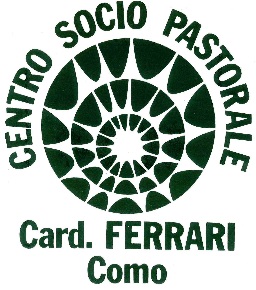 Centro Socio pastorale “Card. Ferrari”PROPOSTE FORMATIVE PER I LAICI  2015-2016Format teologico-biblicoUn Vangelo per l’anno: Il Vangelo di Luca	Relatori: don Marco Cairoli, don Paolo Rocca	Ottobre 	sabato 10.17.24	ore 15.00-17.30NON necessita iscrizione. Ai partecipanti verrà richiesto un contributo libero	Format teologico-sistematicoTema multi-disciplinare: approccio biblico-teologico, sociale, morale-pastorale, artistico-spiritualeIl Vangelo della misericordia   -   in preparazione all’Anno Giubilare				Novembre	sabato 7.14.21.28	ore 15.00-18.00Relatori:Giuseppe Anzani – Giustizia e misericordia nella trama delle relazioni umane	Don Marco Cairoli e don Ivan Salvadori – La misericordia di Dio nel fondamento biblico e nella riflessione teologicaDon Paolo Avinio e don Angelo Riva – Percorsi di crescita nella fragilità umana. Per una pedagogia e una morale della misericordiaDon Michele Gianola e don Andrea Straffi – La misericordia nell’esperienza spirituale e nella testimonianza artisticaNON necessita iscrizione. Ai partecipanti verrà richiesto un contributo libero	Format teologico-magisterialeDocumenti del MagisteroL’Enciclica Laudato sii di Papa Francesco	Relatore: prof. Stefano ZamagniOttobre	lunedì 12		ore 20.45          (è prevista la diffusione in streaming in Diocesi)Lettura corrente della Gaudium et spes		Dicembre 	giovedì 10: Introduzione storica (don Saverio Xeres)		ore 21.00Gennaio 	lunedì 11: L’umanesimo cristiano (don Francesco Scanziani)	ore 21.00Febbraio	lunedì 15: Il rapporto Chiesa-Mondo (prof.ssa Stella Morra)	ore 21.00		lunedì 29: Matrimonio e famiglia (don Aristide Fumagalli)	ore 21.00Aprile		lunedì 18: laboratorio di discussione				ore 21.00Maggio		lunedì 2: laboratorio di discussione				ore 21.00Format teologico-culturalePensieri al CentroGennaio 	mercoledì 27: Il Convegno ecclesiale di Firenze e l’umanesimo cristiano	ore 20.45Febbraio	mercoledì 17: Il rapporto Chiesa-mondo nel magistero di Papa Francesco	ore 20.45Marzo		mercoledì  9:  Matrimonio e famiglia nel Sinodo dei Vescovi			ore 20.45Relatori in fase di confermaNON necessita iscrizione. E’ prevista la diffusione in streaming in Diocesi di tutti e tre gli eventiFormat teologico-umanisticoPensiamoci insiemeTeologia e scienza in dialogoIl dolore e la sofferenza. Dramma umano e luce della fedeAprile		sabato 9 e 16	ore 15.00-17.30      Relatori: don Paolo Avinio e don Angelo RivaNON necessita iscrizione.TUTTI GLI INCONTRI AVRANNO LUOGO PRESSO IL CENTRO SOCIOPASTORALE “CARD. FERRARI” DI COMO, VIALE C. BATTISTI 8. E’ possibile parcheggiare all’interno del Centro, sino ad esaurimento posti, con ingresso da via Sirtori 5, dopo l’Autosilo.Info: cardinalferrari@diocesidicomo.it 